Муниципальное бюджетное общеобразовательное учреждение «Кириковская средняя школа».РАБОЧАЯ ПРОГРАММАпо предмету  «Изобразительное  искусство» для учащихся 6-8 класса муниципального бюджетного общеобразовательного учреждения «Кириковская средняя  школа»Составил:  учитель первой  квалификационной категории  Сластихина Елена Петровна.Срок реализации: 1 год2022-2023 учебный год1.ПОЯСНИТЕЛЬНАЯ ЗАПИСКАНастоящая рабочая программа  по предмету «Изобразительное искусство» составлена на основании учебного плана 6-9 классов муниципального бюджетного общеобразовательного учреждения «Кириковская средняя школа» на  2022-2023 учебный год в режиме пятидневной рабочей недели от 31.08.2022, основной образовательной программы основного общего образования муниципального бюджетного общеобразовательного учреждения «Кириковская средняя школа» от 07.03.2019 года, утвержденной приказом по учреждению № 71-од, федерального государственного образовательного стандарта основного общего образования, утвержденного Приказом Министерства образования и науки Российской Федерации от 17.12.2010 № 1897, устава школы, Положения о формах, периодичности и порядке проведения промежуточной аттестации учащихся муниципального бюджетного общеобразовательного учреждения «Кириковская средняя школа», положения о рабочей программе педагога  муниципального бюджетного общеобразовательного учреждения «Кириковская средняя  школа» реализующего предметы, курсы и дисциплины общего образования от 30 мая 2019 года. Основная цель школьного предмета «Изобразительное искусство» — развитие визуально-пространственного мышления учащихся как формы эмоционально-ценностного, эстетического освоения мира, как формы самовыражения и ориентации в художественном и нравственном пространстве культуры.Художественное развитие осуществляется в практической,  деятельностной  форме в процессе личностного художественного творчества. Основные формы учебной деятельности — практическое художественное творчество посредством овладения художественными материалами, зрительское восприятие произведений искусства и эстетическое наблюдение окружающего мира.Основные задачи предмета «Изобразительное искусство»:- формирование опыта смыслового и эмоционально-ценностного восприятия         визуального образа реальности и произведений искусства;- освоение художественной культуры как формы материального выражения в пространственных формах духовных ценностей;  - формирование понимания эмоционального и ценностного смысла визуально-пространственной формы;- развитие творческого опыта как формирование способности к самостоятельным действиям в ситуации неопределенности;- формирование активного, заинтересованного отношения к традициям культуры как к смысловой, эстетической и личностно-значимой ценности;- воспитание уважения к истории культуры своего Отечества, выраженной в ее архитектуре, изобразительном искусстве, в национальных образах предметно-материальной и пространственной среды и понимании красоты человека;- развитие способности ориентироваться в мире современной художественной культуры;овладение средствами художественного изображения как способом развития умения видеть реальный мир, как способностью к анализу и структурированию визуального образа на основе его эмоционально-нравственной оценки;- овладение основами культуры практической работы различными художественными материалами и инструментами для эстетической организации и оформления школьной, бытовой и производственной среды.Изучение декоративно-прикладного в основной школе направлено на достижение следующих целей:- воспитание эмоционально-ценностного отношения к изобразительному искусству.- приобщение учащихся к богатому наследию традиционного декоративно-прикладного искусства, художественным ценностям современного изобразительного и прикладного искусства и воспитание на этой основе духовно богатой и эстетически развитой личности.Достижение поставленных целей планируется посредством решения следующих учебно-воспитательных задач:1.  Приобщение школьников к богатому и многообразному миру прикладного и изобразительного искусства, воспитание эмоциональной отзывчивости к художественным произведениям регионального искусства и красоте родной природы;2. Развитие художественного восприятия учащихся, чувства прекрасного в процессе их общения с произведениями народного прикладного и профессионального искусства;3. Воспитание эмоционально-ценностного отношения к изобразительному и прикладному искусству, устойчивой мотивации, потребности к общению с художественными ценностями родного края на выставках и в музеях;4. Практическое овладение образным языком изобразительных искусств региона на основе опыта художественно-творческой деятельности в различных видах искусства. 5. Овладение умениями самостоятельного анализа произведений народного и профессионального искусства на основе художественно-изобразительной деятельности.2. Планируемые результаты освоения предмета.«Изобразительное искусство» 6-8 классыВ соответствии с требованиями к результатам освоения основной образовательной программы общего образования Федерального государственного образовательного стандарта обучение на занятиях по изобразительному искусству направлено на достижение учащимися личностных, метапредметных и предметных результатов.Личностные результаты отражаются в индивидуальных качественных свойствах учащихся, которые они должны приобрести в процессе освоения учебного предмета «Изобразительное искусство»:- воспитание российской гражданской идентичности: патриотизма, любви и уважения к Отечеству, чувства гордости за свою Родину, прошлое и настоящее многонационального народа России; осознание своей этнической принадлежности, знание культуры своего народа, своего края, основ культурного наследия народов России и человечества; усвоение гуманистических, традиционных ценностей многонационального российского общества;- формирование ответственного отношения к учению, готовности и способности обучающихся к саморазвитию и самообразованию на основе мотивации к обучению и познанию;- формирование целостного мировоззрения, учитывающего культурное, языковое, духовное многообразие современного мира;- формирование осознанного, уважительного и доброжелательного отношения к другому человеку, его мнению, мировоззрению, культуре; готовности и способности вести диалог с другими людьми и достигать в нём взаимопонимания;- развитие морального сознания и компетентности в решении моральных проблем на основе личностного выбора, формирование нравственных чувств и нравственного поведения, осознанного и ответственного отношения к собственным поступкам;- формирование коммуникативной компетентности в общении и сотрудничестве со сверстниками, взрослыми в процессе образовательной, творческой деятельности;- осознание значения семьи в жизни человека и общества, принятие ценности семейной жизни, уважительное и заботливое отношение к членам своей семьи;- развитие эстетического сознания через освоение художественного наследия народов России и мира, творческой деятельности эстетического характера.Метапредметные результаты характеризуют уровень сформированности универсальных способностей учащихся, проявляющихся в познавательной и практической творческой деятельности:- умение самостоятельно определять цели своего обучения, ставить и формулировать для себя новые задачи в учёбе и познавательной деятельности, развивать мотивы и интересы своей познавательной деятельности;- умение самостоятельно планировать пути достижения целей, в том числе альтернативные, осознанно выбирать наиболее эффективные способы решения учебных и познавательных задач;- умение соотносить свои действия с планируемыми результатами, осуществлять контроль своей деятельности в процессе достижения результата, определять способы действий в рамках предложенных условий и требований, корректировать свои действия в соответствии с изменяющейся ситуацией;- умение оценивать правильность выполнения учебной задачи, собственные возможности её решения;- владение основами самоконтроля, самооценки, принятия решений и осуществления осознанного выбора в учебной и познавательной деятельности;- умение организовывать учебное сотрудничество и совместную деятельность с учителем и сверстниками; работать индивидуально и в группе: находить общее решение и разрешать конфликты на основе согласования позиций и учёта интересов; формулировать, аргументировать и отстаивать своё мнение.Предметные результаты характеризуют опыт учащихся в художественно-творческой деятельности, который приобретается и закрепляется в процессе освоения учебного предмета:- формирование основ художественной культуры обучающихся как части их общей духовной культуры, как особого способа познания жизни и средства организации общения; развитие эстетического, эмоционально-ценностного видения окружающего мира; развитие наблюдательности, способности к сопереживанию, зрительной памяти, ассоциативного мышления, художественного вкуса и творческого воображения;- развитие визуально-пространственного мышления как формы эмоционально-ценностного освоения мира, самовыражения и ориентации в художественном и нравственном пространстве культуры.6 класс:- знать о месте и значении изобразительных искусств в жизни человека и общества;- знать о существовании изобразительного искусства во все времена, иметь представление о многообразии образных языков искусства и особенностях видения мира в разные эпохи;- понимать взаимосвязь реальной действительности и её художественного изображения в искусстве, её претворение в художественный образ;- знать основные виды и жанры изобразительного искусства, иметь представление об основных этапах развития портрета, пейзажа и натюрморта в истории искусства;- называть имена выдающихся художников и произведения искусства в жанрах портрета, пейзажа и натюрморта в мировом и отечественном искусстве;- понимать особенности творчества и значение в отечественной культуре великих русских художников-пейзажистов, мастеров портрета и натюрморта;- знать основные средства художественной выразительности в изобразительном искусстве (линия, пятно, тон, цвет, форма, перспектива), особенности ритмической организации изображения;- знать разные художественные материалы, художественные техники и их значение в создании художественного образа;- пользоваться красками (гуашь и акварель), несколькими графическими материалами (карандаш, тушь), обладать первичными навыками лепки, уметь использовать коллажные техники;- видеть конструктивную форму предмета, владеть первичными навыками плоскостного и объёмного изображений предмета и группы предметов; знать общие правила построения головы человека; - уметь пользоваться начальными правилами линейной и воздушной перспективы; видеть и использовать в качестве средств выражения соотношения пропорций, характер освещения, цветовые отношения при изображении с натуры, по представлению и по памяти;- создавать творческие композиционные работы в разных материалах с натуры, по памяти и по воображению;- активно воспринимать произведения искусства и аргументировано анализировать разные уровни своего восприятия, понимать изобразительные метафоры и видеть целостную картину мира, присущую произведению искусства.7 класс:- уметь анализировать произведения архитектуры и дизайна; знать место конструктивных искусств в ряду пластических искусств, их общие начала и специфику;- понимать особенности образного языка конструктивных видов искусства, единство функционального и художественно-образных начал и их социальную роль;- знать основные этапы развития и истории архитектуры и дизайна, тенденции современного конструктивного искусства;- конструировать объёмно-пространственные композиции, моделировать архитектурно-дизайнерские объекты (в графике и объёме);- моделировать в своём творчестве основные этапы художественно-производственного процесса в конструктивных искусствах;- работать с натуры, по памяти и воображению над зарисовкой и проектированием конкретных зданий и вещной среды;- конструировать основные объёмно-пространственные объекты, реализуя при этом фронтальную, объёмную и глубинно-пространственную композицию; использовать в макетных и графических композициях ритм линий, цвета, объёмов, статику и динамику тектоники и фактур;- владеть навыками формообразования, использования объёмов в дизайне и архитектуре (макеты из бумаги, картона, пластилина); создавать композиционные макеты объектов на предметной плоскости и в пространстве;- создавать с натуры и по воображению архитектурные образы графическими материалами и др.; работать над эскизом монументального произведения (витраж, мозаика, роспись, монументальная скульптура); использовать выразительный язык при моделировании архитектурного ансамбля;- использовать разнообразные художественные материалы;8 класс:-освоить азбуку фотографирования;-анализировать фотопроизведение, исходя из принципов художественности; применять критерии художественности, композиционной грамотности в своей съёмочной практике;-усвоить принципы построения изображения и пространственно-временного развития и построения видеоряда (раскадровки);-усвоить принципы киномонтажа в создании художественного образа;-осознавать технологическую цепочку производства видеофильма и быть способным на практике реализовать свои знания при работе над простейшими учебными и домашними кино- и видеоработами;-быть готовыми к аргументированному подходу при анализе современных явлений в искусствах кино, телевидения, видео.3. Содержание учебного предмета.Содержание курса6 класс«Изобразительное искусство в жизни человека» Виды изобразительного искусства и основы образного языка Изобразительное искусство. Семья пространственных искусств. Художественные материалы. Рисунок - основа изобразительного творчества. Линия и её выразительные возможности. Ритм линий. Пятно как средство выражения. Ритм пятен. Цвет. Основы цветоведения. Цвет в произведениях живописи. Объёмные изображения в скульптуре. Основы языка изображения.Мир наших вещей. Натюрморт Реальность и фантазия в творчестве художника.Изображение предметного мира - натюрморт.Понятие формы. Многообразие форм окружающего мира.Изображение объёма на плоскости и линейная перспектива. Освещение. Свет и тень.Натюрморт в графике.Цвет в натюрморте.Выразительные возможности натюрморта.Вглядываясь в человека. Портрет Образ человека - главная тема в искусстве. Конструкция головы человека и её основные пропорции. Изображение головы человека в пространстве. Портрет в скульптуре. Графический портретный рисунок. Сатирические образы человека. Образные возможности освещения в портрете. Роль цвета в портрете. Великие портретисты прошлого. Портрет в изобразительном искусстве XX века.Человек и пространство. Пейзаж Жанры в изобразительном искусстве. Изображение пространства. Правила построения перспективы. Воздушная перспектива. Пейзаж - большой мир. Пейзаж настроения. Природа и художник. Пейзаж в русской живописи. Пейзаж в графике. Городской пейзаж. Выразительные возможности изобразительного искусства. Язык и смысл.7 класс«Дизайн и архитектура в жизни человека»Архитектура и дизайн – конструктивные искусства в ряду пространственных искусств.Художник – дизайн – архитектура. Искусство композиции – основа дизайна и архитектуры. Основы композиции в конструктивных искусствах.Прямые линии и организация пространства.Цвет – элемент композиционного творчества. Свободные формы: линии и тоновые пятна.Буква – строка – текст. Искусство шрифта. Композиционные основы макетирования в графическом дизайне.В бескрайнем море книг и журналов. Многообразие форм графического дизайна. В мире вещей и зданий. Художественный язык конструктивных искусств. Объект и пространство. От плоскостного изображения к объёмному макету.Взаимосвязь объектов в архитектурном макете. Композиционная организация пространства.Конструкция: часть и целое. Здание как сочетание различных объёмов. Понятие модуля.Важнейшие архитектурные элементы здания.Красота и целесообразность. Вещь как сочетание объёмов и образ времени. Форма и материал. Роль и значение материала в конструкции.Цвет в архитектуре и дизайне. Роль цвета в формотворчестве.Город и человек. Социальное значение дизайна и архитектуры в жизни человека. Город сквозь времена и страны. Образы материальной культуры прошлого.Город сегодня и завтра. Пути развития современной архитектуры и дизайна.Живое пространство города. Город, микрорайон, улица. Вещь в городе и дома. Городской дизайн. Интерьер и вещь в доме. Дизайн пространственно-вещной среды интерьера. Природа и архитектура. Организация архитектурно-ландшафтного пространства. Ты – архитектор! Замысел архитектурного проекта и его осуществление. Человек в зеркале дизайна и архитектуры. Образ жизни и индивидуальное проектирование.Мой дом – мой образ жизни. Скажи мне, как ты живёшь, и я скажу, какой у тебя дом. Интерьер, который мы создаём.Пугало в огороде, или… Под шёпот фонтанных струй. Мода, культура и ты. Композиционно-конструктивные принципы дизайна одежды.Встречают по одёжке. Дизайн современной одежды.Автопортрет на каждый день. Грим и причёска в практике дизайна.Моделируя себя – моделируешь мир.8 класс«Изобразительное искусство в театре, кино, на телевидении»Художник и искусство театра. Роль изображения в синтетических искусствах.Искусство зримых образов. Изображение в театре и кино.Правда и магия театра. Театральное искусство и художник.Безграничное пространство сцены. Сценография — особый вид художественного творчества. Сценография — искусство и производство.Тайны актёрского перевоплощения. Костюм, грим и маска, или Магическое «если бы».Привет от Карабаса-Барабаса! Художник в театре кукол.Третий звонок. Спектакль: от замысла к воплощению.Эстафета искусств: от рисунка к фотографии. Эволюция изобразительных искусств и технологий.Фотография — взгляд, сохранённый навсегда. Фотография —новое изображение реальности.Грамота фотокомпозиции и съёмки. Основа операторского мастерства: умение видеть и выбирать.Фотография — искусство светописи. Вещь: свет и фактура.«На фоне Пушкина снимается семейство». Искусство фотопейзажа и фотоинтерьера.Человек на фотографии. Операторское мастерство фотопортрета.Событие в кадре. Искусство фоторепортажа.Фотография и компьютер. Документ или фальсификация: факт и его компьютерная трактовка.Фильм — творец и зритель. Что мы знаем об искусстве кино?Многоголосый язык экрана. Синтетическая природа фильма и монтаж. Пространство и время в кино.Художник — режиссёр — оператор. Художественное творчество в игровом фильме.От большого экрана к твоему видео. Азбука киноязыка. Фильм —«рассказ в картинках». Воплощение замысла. Чудо движения: увидеть и снять.Бесконечный мир кинематографа. Искусство анимации или Когда художник больше, чем художник. Живые рисунки на твоём компьютере.Телевидение — пространство культуры? Экран — искусство —зритель.Мир на экране: здесь и сейчас. Информационная и художественная природа телевизионного изображения.Телевидение и документальное кино. Телевизионная документалистика: от видеосюжета до телерепортажа и очерка.Жизнь врасплох, или Киноглаз.Телевидение, видео, Интернет… Что дальше? Современные формы экранного языка.В царстве кривых зеркал, или Вечные истины искусства.3. Содержание учебного предмета. 4. Тематическое планирование с указанием часов на освоение каждой темы.6 КЛАССНеобходима коррекция расписания в мае 2023г.на 1 час. 7 КЛАССНеобходима коррекция расписания в мае 2023г. на 3 часа.8 КЛАСС5. Список литературы, используемый при оформлении рабочей программы.1.Горяева Н. А., Островская О. В. Декоративно-прикладное искусство в жизни человека. – М.: Просвещение, 20082.«Изобразительное искусство. Искусство в жизни человека, 6 класс» под редакцией Неменского; А. С. Питерских, Г. Е. Гуров. «Изобразительное искусство. Дизайн и архитектура в жизни человека. 7 класс» под редакцией Б. М. Неменского. Готовится к изланию: А. С. Питерских.3.Изобразительное искусство. Изобразительное искусство в театре, кино телевидении. 8 класс» под редакцией Б. М. Неменского. 4.Пономарев, А. М. Школа изобразительного искусства. – М.: Просвещение, 1998;5.Рылова, Л. Б. Изобразительное искусство в школе. – Ижевск, 1998;6. Колокольников, В. В. Рисование в педагогическом училище. – М.: Просвещение, 1965;7.Ростовцев, Н. Н. Методика преподавания ИЗО в школе. – М.: Агар, 1998;8.Фомина, Н. Н. ИЗО и художественный труд. 5–8 классы. – М.: Просвещение, 1995; 9.Н. А. Горяева. «Изобразительное искусство. Декоративно-прикладное искусство. Методическое пособие. 5 класс» под редакцией Неменского;10.«Изобразительное искусство. Искусство в жизни человека. Методическое пособие, 6 класс» под редакцией Б. М. Неменского; 11.Жегалова, С. И. Росписи Хохломы. – М.: Детская литература, 1991, 12.Вагьянц, А. М. Звучащее безмолвие, или Основы искусствознания. – М.: ООО «Фирма МХК», 2000;13.Вагьянц, А. М. Вариации прекрасного. Западноевропейское средневековье. – М.: ТОО «Издательский и книготорговый центр АЗ», 1997.СОГЛАСОВАНО:заместитель директора по учебно-воспитательной работе Сластихина Н.П._______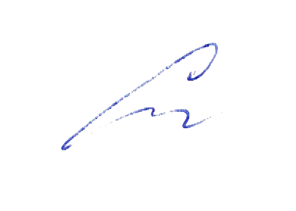 «30» августа 2022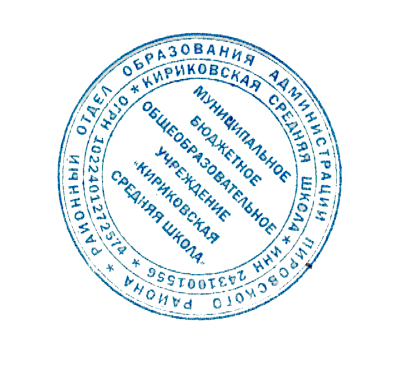 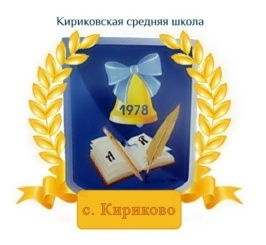 УТВЕРЖДАЮ:Директор муниципального бюджетного общеобразовательного учреждения «Кириковская средняя школа»_________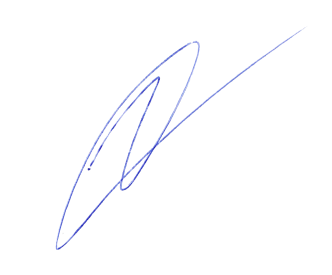 Ивченко О.В.«30» августа 2022 года6класс6класс6класс6класс1Виды изобразительного искусства и основы образного языка Виды изобразительного искусства и основы образного языка 8 ч.2Мир наших вещей. Натюрморт Мир наших вещей. Натюрморт 8 ч.3Вглядываясь в человека. Портрет Вглядываясь в человека. Портрет 10 ч.4Человек и пространство. Пейзаж Человек и пространство. Пейзаж 9 ч.итогоитого35ч.35ч.7 класс7 класс7 класс7 класс1Художник – дизайн – архитектура. Искусство композиции – основа дизайна и архитектуры. Художник – дизайн – архитектура. Искусство композиции – основа дизайна и архитектуры. 8 ч.2В мире вещей и зданий. Художественный язык конструктивных искусств. В мире вещей и зданий. Художественный язык конструктивных искусств. 8 ч.3Город и человек. Социальное значение дизайна и архитектуры в жизни человека. Город и человек. Социальное значение дизайна и архитектуры в жизни человека. 11 ч.4Человек в зеркале дизайна и архитектуры. Образ жизни и индивидуальное проектирование. Человек в зеркале дизайна и архитектуры. Образ жизни и индивидуальное проектирование. 8 ч.итого итого 35ч.35ч.8 класс8 класс8 класс8 класс1Художник и искусство театра. Роль изображения в синтетических искусствахХудожник и искусство театра. Роль изображения в синтетических искусствах9ч2Эстафета искусств: от рисунка к фотографии. Эволюция изобразительных искусств и технологийЭстафета искусств: от рисунка к фотографии. Эволюция изобразительных искусств и технологий8ч3Фильм — творец и зритель. Что мы знаем об искусстве кино? Фильм — творец и зритель. Что мы знаем об искусстве кино? 10ч4Телевидение — пространство культуры? Экран — искусство —зритель. Телевидение — пространство культуры? Экран — искусство —зритель. 8 читогоитого3535№ппНазвание темыКоличество часовДата Дата Р а з д е л 1.Виды изобразительного искусства и основы образного языка (9 часов)Р а з д е л 1.Виды изобразительного искусства и основы образного языка (9 часов)Р а з д е л 1.Виды изобразительного искусства и основы образного языка (9 часов)Р а з д е л 1.Виды изобразительного искусства и основы образного языка (9 часов)Р а з д е л 1.Виды изобразительного искусства и основы образного языка (9 часов)1.Изобразительное искусство в семье пластических искусств107.09.2207.09.222.Рисунок - основа изобразительного искусства114.09.2214.09.223.Линия, пятно и их выразительные возможности121.09.2221.09.224-5.Пятно как средство выраженияКомпозиция как ритм пятен228.09.2205.10.2228.09.2205.10.226.Цвет. Основы цветоведения112.10.2212.10.227-8.Цвет в произведениях живописи219.10.2226.10.2219.10.2226.10.229.Объемное изображение в скульптуре109.11.2209.11.22Раздел 2. Мир вещей. Натюрморт (7 часов)Раздел 2. Мир вещей. Натюрморт (7 часов)Раздел 2. Мир вещей. Натюрморт (7 часов)Раздел 2. Мир вещей. Натюрморт (7 часов)Раздел 2. Мир вещей. Натюрморт (7 часов)10.Реальность и фантазия в творчестве художника.116.11.2216.11.2211.Натюрморт - изображение предметного мира123.11.2223.11.2212.Понятие формыИзображение объема на плоскости130.11.2230.11.2213.Освещение. Свет и тень107.12.2207.12.2214.Натюрморт в графике114.12.2214.12.2215.Цвет в натюрморте121.12.2221.12.2216Выразительные возможности натюрморта128.12.2228.12.22  Раздел   3.Вглядываясь в человека. Портрет (11 часов)  Раздел   3.Вглядываясь в человека. Портрет (11 часов)  Раздел   3.Вглядываясь в человека. Портрет (11 часов)  Раздел   3.Вглядываясь в человека. Портрет (11 часов)  Раздел   3.Вглядываясь в человека. Портрет (11 часов)17.Образ человека - главная тема искусства1111.01.2318.Конструкция головы человека и её пропорции.1118.01.2319.Изображение головы человека в пространстве.1125.01.2320-21.Графический портретный рисунок2201.02.2308.02.2322.Портрет в скульптуре1115.02.2323.Сатирический образ человека1122.02.2324.Образные возможности освещенности в портрете1101.03.2325.Портрет в живописи1115.03.2326.Роль цвета в портрете1122.03.2327.Великие портретисты1105.04.234. Человек и пространство в изобразительном искусстве (8часов)4. Человек и пространство в изобразительном искусстве (8часов)4. Человек и пространство в изобразительном искусстве (8часов)4. Человек и пространство в изобразительном искусстве (8часов)4. Человек и пространство в изобразительном искусстве (8часов)28.Жанры в изобразительном искусстве1112.04.2329.Изображение пространства1119.04.2330.Правила линейной и воздушной перспективы1126.04.2331.Промежуточная аттестация в форме инсценировки русской народной сказки 1103.05.2332.Пейзаж и настроение. Пейзаж и художник.1110.05.2333Городской пейзаж.1117.05.2334.Пейзаж в большой мир1124.05.2335.Выразительные возможности изобразительного искусства.11№ппНазвание темыКоличество часовДата Р а з д е л 1. Изображение фигуры человека и образ человека (9 часов)Р а з д е л 1. Изображение фигуры человека и образ человека (9 часов)Р а з д е л 1. Изображение фигуры человека и образ человека (9 часов)Р а з д е л 1. Изображение фигуры человека и образ человека (9 часов)1.Человек - в живописи, графике, скульптуре.102.09.222.Пропорции и строение фигуры человека109.09.223.Лепка фигуры человека116.09.224-5.Учимся рисовать человека. Человек в других видах искусства. Карикатура.223.09.2230.09.226-7.8.Набросок фигуры человека с натурыТематическая композиция: «Моя будущая профессия».2107.10.2214.10.2221.10.229.Понимание красоты человека в искусстве. Обобщение темы четверти.128.10.22Раздел 2. Поэзия повседневности (7 часов)Раздел 2. Поэзия повседневности (7 часов)Раздел 2. Поэзия повседневности (7 часов)Раздел 2. Поэзия повседневности (7 часов)10.Поэзия повседневной жизни в искусстве.111.11.2211.Тематическая картина. Бытовой и исторический жанр.118.11.2212-13.Сюжет и содержание в картине.225.11.2202.12.2214.Жизнь каждого дня - большая тема в искусстве.109.12.2215.Жизнь в моем городе.116.12.2216.Праздник в изобразительном искусстве.123.12.22Раздел 3 «Великие темы жизни» -11 чРаздел 3 «Великие темы жизни» -11 чРаздел 3 «Великие темы жизни» -11 чРаздел 3 «Великие темы жизни» -11 ч17.Исторические и мифологические темы в искусстве113.01.2318-19.Тематическая картина в русском искусстве.220.01.2327.01.2320-22.Процесс работы над тематической картиной.303.02.2310.02.2317.02.2323-24.Библейские темы в изобразительном искусстве.203.03.2310.03.2325-26.Монументальная скульптура и образ истории народа.217.03.2324.03.2327.Великие темы жизни (обобщение темы).207.04.2314.04.23Раздел 4. Реальность жизни и художественный образ (8 часов)Раздел 4. Реальность жизни и художественный образ (8 часов)Раздел 4. Реальность жизни и художественный образ (8 часов)Раздел 4. Реальность жизни и художественный образ (8 часов)28.Искусство иллюстрации. Слово и изображение.121.04.2329.Конструктивное и декоративное начало в изобразительном искусстве.128.04.2330-31.Стиль и направление в изобразительном искусстве.Промежуточная аттестация в форме инсценировки русской народной сказки205.05.2312.05.2332.Стиль и направление в изобразительном искусстве.119.05.2333.Личность художника в изобразительном искусстве.134.Крупнейшие музеи искусства.135.Обобщение темы. Реальность жизни и художественный образ.1№ппНазвание темыКоличество часовДата Р а з д е л 1. Дизайн и архитектура в жизни человека – конструктивные искусства в ряду пространственных искусств (9 часов)Р а з д е л 1. Дизайн и архитектура в жизни человека – конструктивные искусства в ряду пространственных искусств (9 часов)Р а з д е л 1. Дизайн и архитектура в жизни человека – конструктивные искусства в ряду пространственных искусств (9 часов)Р а з д е л 1. Дизайн и архитектура в жизни человека – конструктивные искусства в ряду пространственных искусств (9 часов)1.Основы композиции в конструктивных искусствах. Гармония, контраст и выразительность плоскостной композиции.101.09.222.Прямые линии и организация пространства.115.09.223-4.Цвет – элемент композиционного творчества. Свободные формы: линии и пятна229.09.2213.10.225.Искусство шрифта. Буква – строка – текст.127.10.226-7.Когда текст и изображение вместе. Композиционные основы макетирования в графическом дизайне.217.11.2301.12.238-9.В бескрайном мире книг и журналов. Многообразие форм графического дизайна.215.12.2329.12.23РАЗДЕЛ 2.Художественный язык конструктивных искусств. В мире вещей и зданий ( 7 часов)РАЗДЕЛ 2.Художественный язык конструктивных искусств. В мире вещей и зданий ( 7 часов)РАЗДЕЛ 2.Художественный язык конструктивных искусств. В мире вещей и зданий ( 7 часов)РАЗДЕЛ 2.Художественный язык конструктивных искусств. В мире вещей и зданий ( 7 часов)10.. Объект и пространство. От плоскостного изображения к объемному макету. Соразмерность и пропорциональность119.01.2311.Архитектура – композиционная организация пространства102.02.2312.Конструкция: часть и целое. Здание как сочетание различных объемных форм116.02.2313.Важнейшие архитектурные элементы здания.109.03.2314-15.Красота и целесообразность.Вещь как сочетание объемов и образ времени. Форма и материал.223.03.2313.04.2316.Цвет в архитектуре и дизайне. Роль цвета в формотворчестве.127.04.233. Город и человек. Социальное значение дизайна и архитектуры как среды жизни человека (1час)3. Город и человек. Социальное значение дизайна и архитектуры как среды жизни человека (1час)3. Город и человек. Социальное значение дизайна и архитектуры как среды жизни человека (1час)3. Город и человек. Социальное значение дизайна и архитектуры как среды жизни человека (1час)17.Город сквозь времена и страны. Образно-стилевой язык архитектуры прошлого. Город сегодня и завтраПромежуточная аттестация  в форме инсценировки русской народной сказки111.05.23